IGN College, LadwaCareer Guidance CellALecture on‘How to prepare for Competitive Exam’on 27.9.2016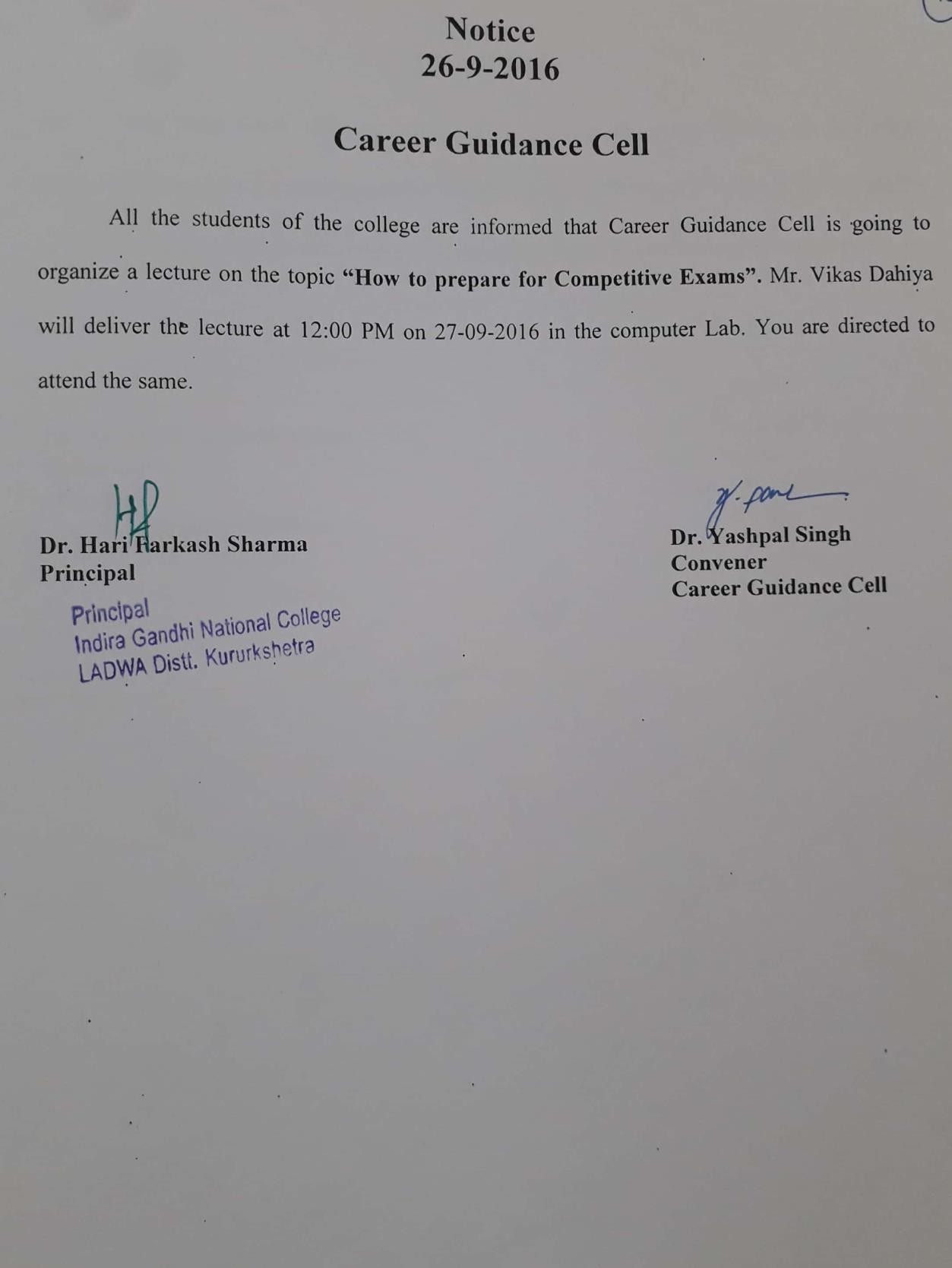 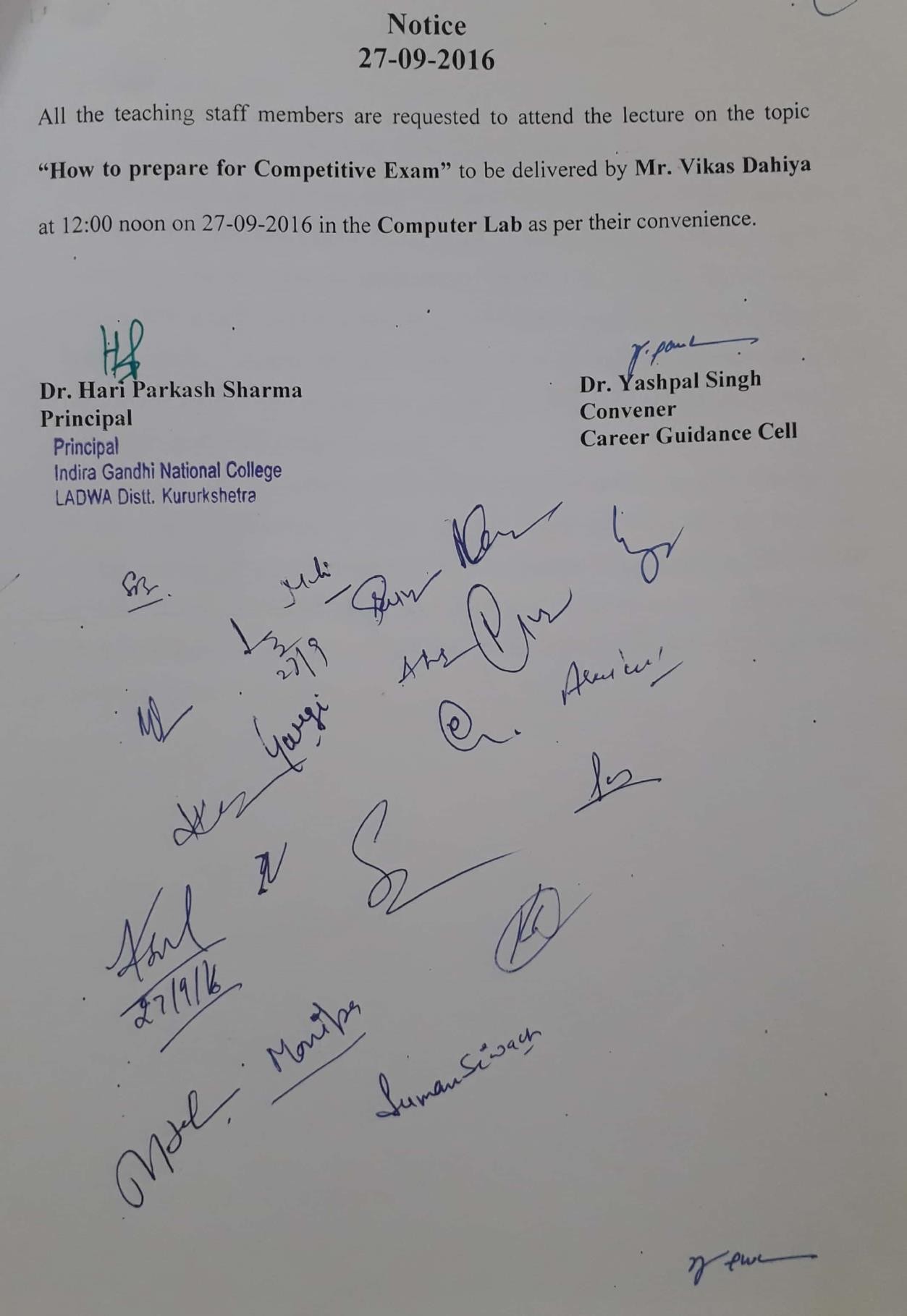 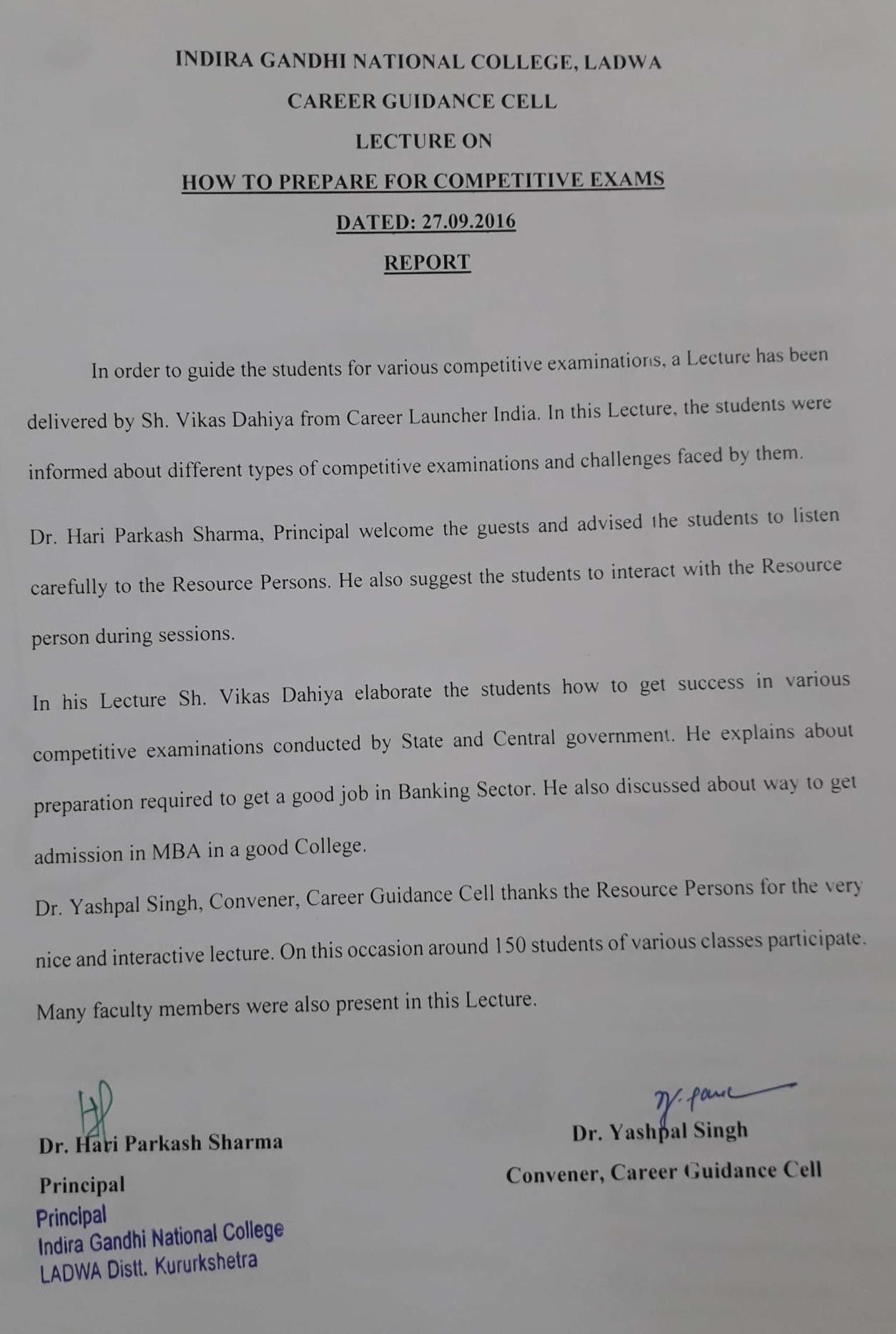 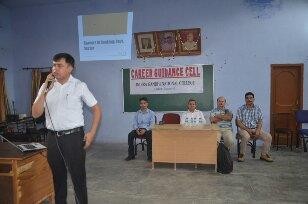 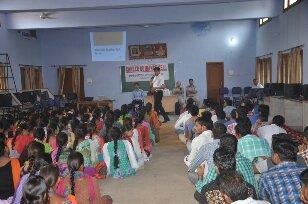 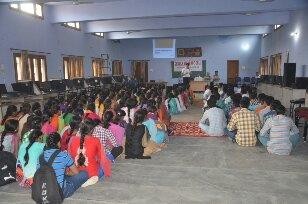 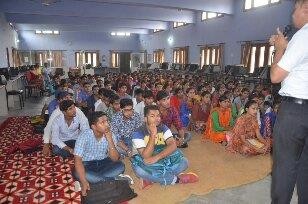 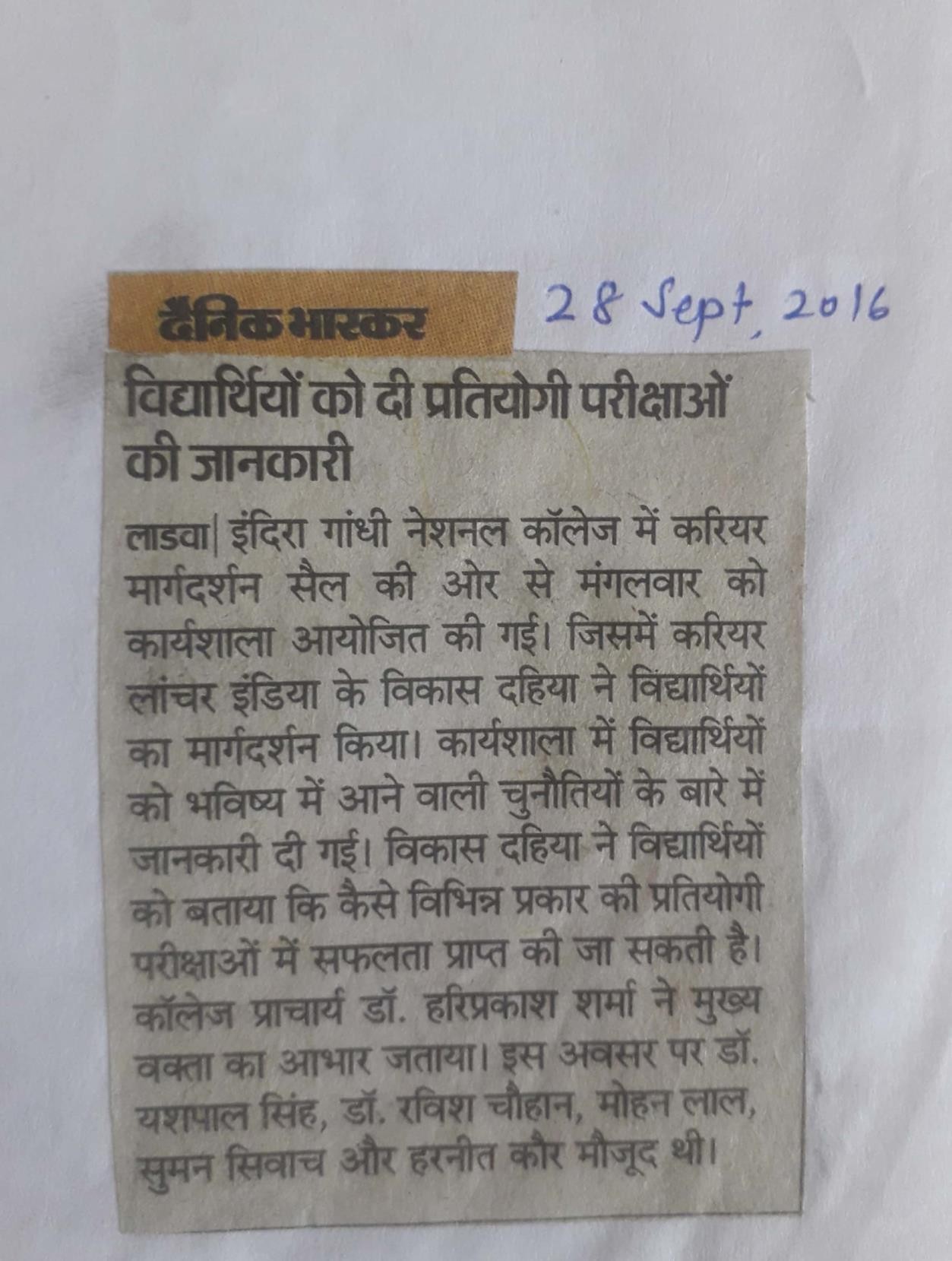 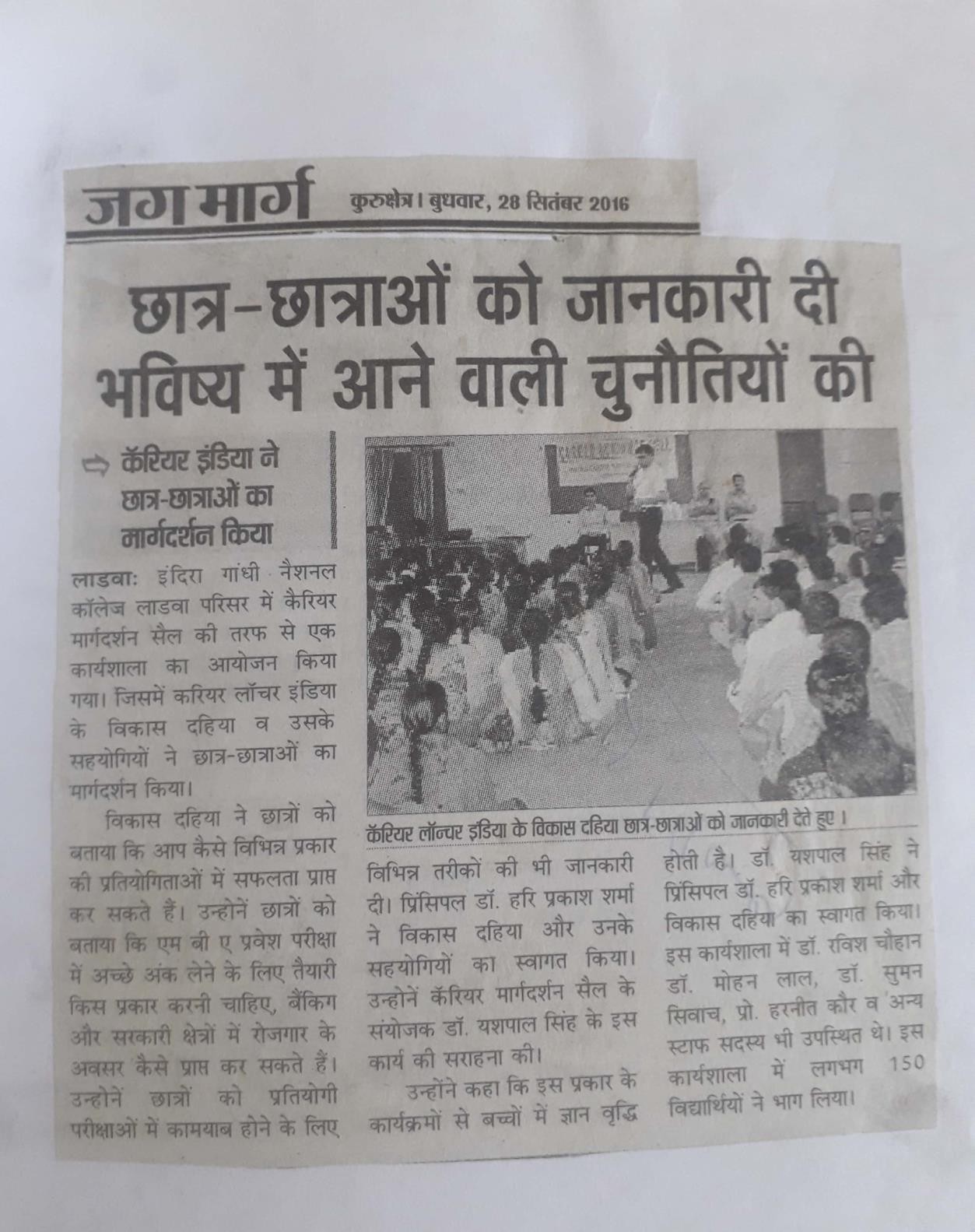 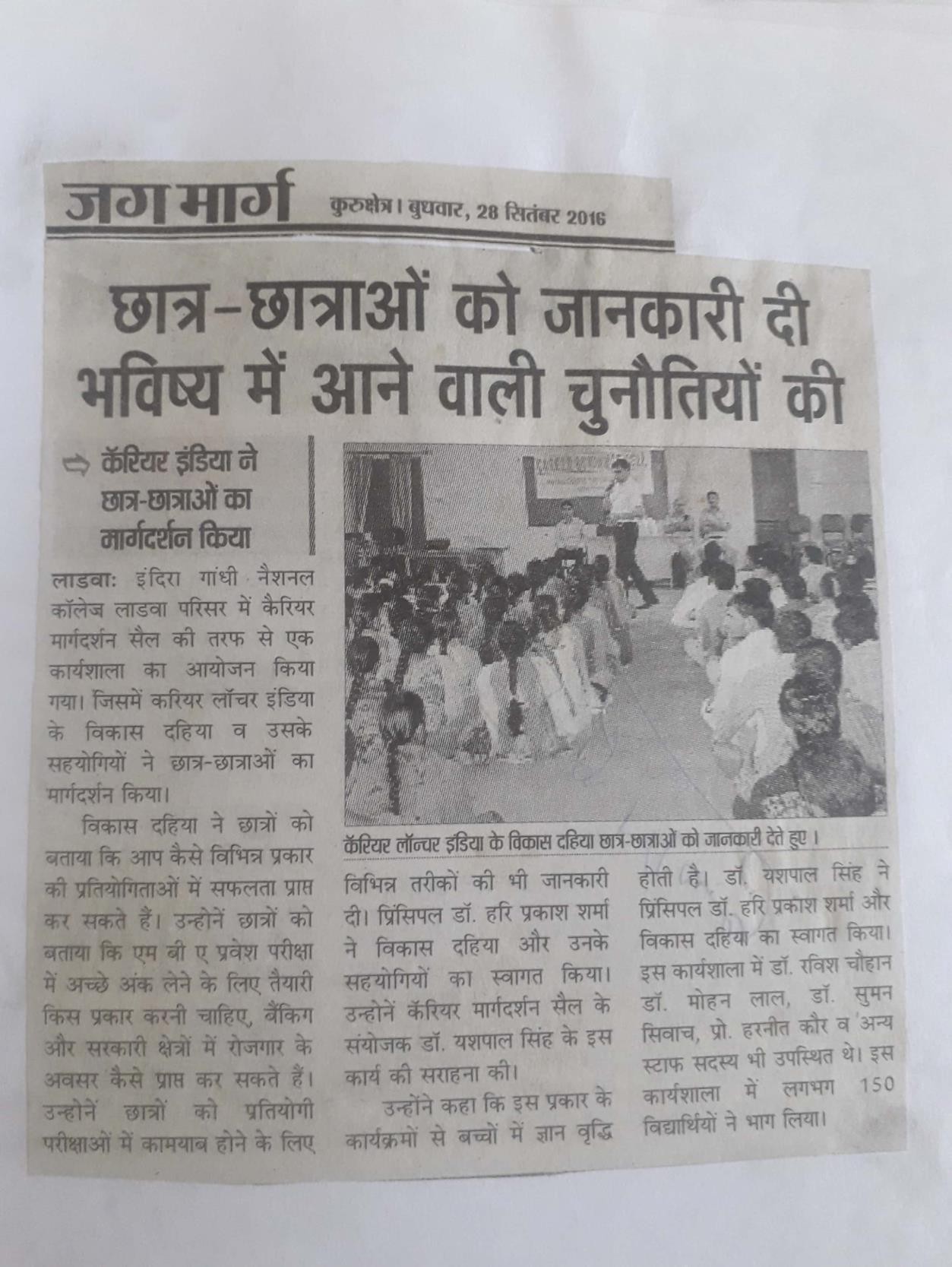 